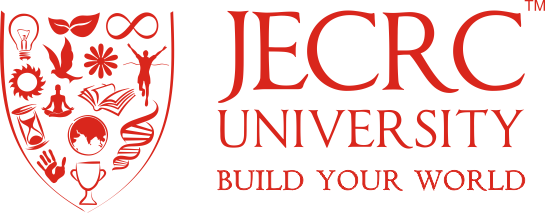 FACULTY OF DESIGNSYLLABUS AND COURSE STRUCTUREM.V.A IN GRAPHIC DESIGNBATCH (2022 – 24)Title of Degree ProgramM.V.A- Graphic DesignDefinition of credit hour:One credit is 1 hour of theory lecture and one credit is 2 hours of practical work.Degree planFollowing is the list of courses fromM.V.A in Graphic Design Semester I M.V.A in Graphic Design Semester IIM.V.A IN GRAPHIC DESIGN SEMESTER IIIM.V.A in Graphic Design Semester IVSr. No.Course CodeCourse TitleLTPContact Hrs.Credits1MVI001Marketing Management & integrated Marketing communication600662MVI002StrategicBusinessCommunication600663MVI003360 Campaign plan006634MVI004Art Journal006635MVI005Digital Design -I006636MVI006Advertising Methods00663Total120243624Sr. No.Course CodeCourse TitleLTPContact Hrs.Credits1MVI007Consumer Behavior 400442MVI008Advertising Media Strategies400443MVI009360 Degree Campaign Design II008844MVI010Promotional Information Design 006635MVI011Art Journal -II008846MVI012Digital Branding00663Total80243022SR. NO.COURSE CODECOURSE TITLELTPCONTACT HRS.CREDITS1MVI013VISUAL MERCHANDISING 008842MVI014DIGITAL DESIGN -II008843MVI015UI/UX DESIGNING - I008844MVI016DIGITAL PORTFOLIO AND POST PROCESSING00884TOTAL00323216Sr. No.Course CodeCourse TitleLTPContact Hrs.Credits1MVI017UI/UX Designing – II0012662MVI018DESERTATION  0012663MVI019INTERNSHIP00242412Total00483624